Ausstellungseröffnung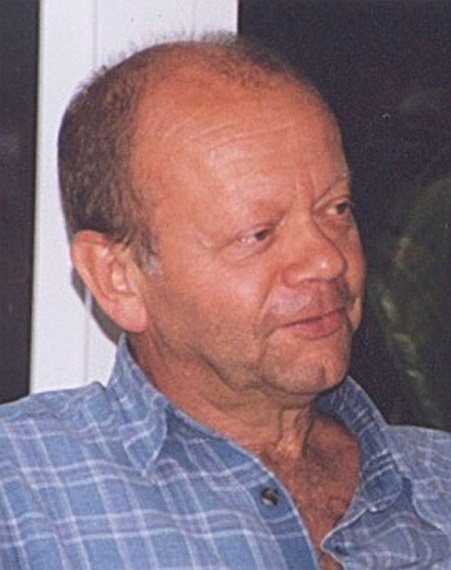 Prof. Dr. med. habil. Horst ReiherBilder aus 6 Jahrzehten Aquarelle, Pastelle, Akryl und Graphikenam 01.Juni 2018, 18°° im Gemeindehaus der SchlosskircheAlt-Buch 36, 13125 Berlin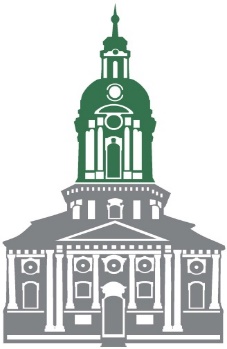 Förderverein Kirchturm Buch e.V.